不動産向けシックス シグマ プロジェクト憲章 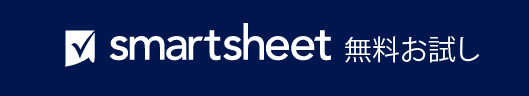 テンプレート例 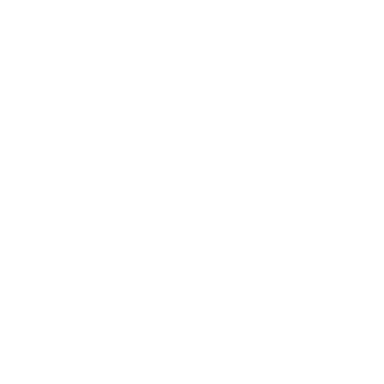 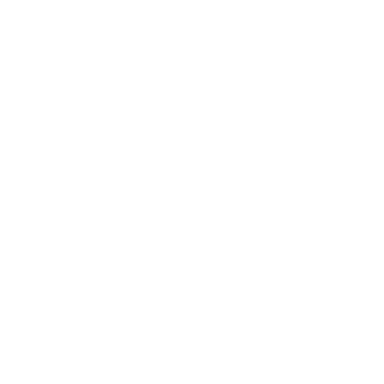 プロジェクトの一般情報プロジェクト概要プロジェクト範囲暫定的なスケジュールリソースコストメリットと顧客リスク、制約、仮定プロジェクト名プロジェクト名プロジェクト名プロジェクト マネージャープロジェクト スポンサークライアント オンボーディング書類の標準化クライアント オンボーディング書類の標準化クライアント オンボーディング書類の標準化メール アドレスメール アドレス電話組織単位組織単位000-000-0000グリーン ベルト割り当て開始予定日完了予定日00/00/000000/00/0000ブラック ベルト割り当て予想される節約額推定コスト$237,750$184,900問題 または課題 過去 2 年間で、競合他社はすべての住宅事業をオンラインに移行しました。その結果、リピート顧客と将来の顧客の両方を失いつつあります。オンラインでの取引能力が限られている代理店の場合、リピート顧客率は過去 4 年間で 20% 減少しました。同じ代理店に対する紹介トラフィックは 28% 減少しました。オンラインですべての契約オンボーディング署名を取得する代理店は、顧客数を維持または拡大しています。プロジェクトの 目的弊社は、クライアントのオンボーディング方法の標準化を目指しています。ビジネス ケース弊社の不動産代理店では、オンラインで取引を成立させるシステムをうまく活用できていますが、弊社の多くの代理店では、依然として新しいクライアントのオンボーディングに物理的なフォームを使用しています。一貫したテクノロジーの欠如は、クライアントの不満を引き起こしており、「国内どこからでも住宅を売買できる」という現代の不動産代理店としての私たちのイメージに反しています。オンライン契約ソフトウェアの実装、現在の代理店のトレーニング、クライアントのオンボーディングのための一貫したプロトコルの開発を行う必要があります。目標/メトリック2032 年末までに、すべてのオンボーディング ドキュメントに署名するためのソフトウェアを実装し、現在の代理店を更新するためのトレーニング プロトコルを開発します。2033 年 1 月までに、100% の代理店がクライアントとのビジネス上のやり取りをすべてオンラインで行えるようにします。期待される成果物範囲内クライアント契約のオンボーディング範囲外契約締結重要なマイルストーン開始終了プロジェクト チームの形成および事前レビューの実施プロジェクト計画およびプロジェクト憲章の確定定義フェーズの実施測定フェーズの実施分析フェーズの実施改善フェーズの実施管理フェーズの実施プロジェクトの完了およびサマリー レポートの作成プロジェクト チームサポート リソース特別なニーズコスト タイプベンダー/労働者名ベンダー/労働者名単価数量金額労務費$150.00200 $ 	30,000.00 労務費$200.00100 $ 	20,000.00 労務費$350.0050 $ 	17,500.00 労務費$85,000.001 $	85,000.00 労務費$4,850.003 $ 	14,550.00 消耗品費$17,850.001 $	17,850.00 合計コスト合計コスト $ 	184,900.00 プロセスの所有者主要関係者最終顧客期待されるメリットメリットの種類推定の根拠推定の根拠推定の根拠メリットの推定額特定のコスト削減 $ 	25,000.00 収益の向上 $ 	92,500.00 生産性の向上 (ソフト) $ 	17,500.00 コンプライアンスの改善 $ 	12,000.00 より良い意思決定 $ 	18,500.00 メンテナンス費の削減 $ 	26,000.00 雑費の削減 $ 	46,250.00 メリットの総額 $ 	237,750.00 リスク制約仮定準備担当者役職日付– 免責条項 –Smartsheet がこの Web サイトに掲載している記事、テンプレート、または情報などは、あくまで参考としてご利用ください。Smartsheet は、情報の最新性および正確性の確保に努めますが、本 Web サイトまたは本 Web サイトに含まれる情報、記事、テンプレート、あるいは関連グラフィックに関する完全性、正確性、信頼性、適合性、または利用可能性について、明示または黙示のいかなる表明または保証も行いません。かかる情報に依拠して生じたいかなる結果についても Smartsheet は一切責任を負いませんので、各自の責任と判断のもとにご利用ください。